Первая помощь при обморокеЧто такое обморок?Вследствие различных причин вегетативная нервная система может своеобразно «отключать» функции сердца и системы кровеносных сосудов: на короткое время становятся реже сокращения сердца и снижается кровяное давление. Нередко одновременно сильно расширяются вены, и назад к сердцу почти не поступает кровь, мозг не получает кислорода. Проявляется недостаточность мозгового кровообращения, вследствие которого человек падает в обморок. Однако это не значит, что, когда человек в обмороке, клетки его головного мозга начинают действовать бесконтрольно. Напротив, обморок скорее является эффективным защитным средством головного мозга. Головной мозг, почувствовав, что для сохранения его нейронов недостаточно кислорода, пытается улучшить кровообращение. Делает он это очень просто: «придает» телу горизонтальное положение, тем самым облегчая работу сердца, чтобы кровь поступала в головной мозг, сердцу не требуется качать ее вверх. Как только головной мозг вновь получает достаточно кислорода, человек, находящийся в обмороке, приходит в себя. Обморок длится очень короткое время. Причины обморокаВ спертом воздухе не хватает кислорода, например, при большом скоплении людей (давке) в торговом центре или в недостаточно проветриваемой комната. Снабжение кислородом головного мозга может нарушиться при слабом кровообращении (например, когда ребенок слишком быстро растет). Поэтому довольно часто падают в обморок молодые люди в период полового созревания. Причиной обморока может быть и сильный испуг, душевное потрясение или острая боль (например, струя ледяной воды). Чаще всего лишаются чувств люди с нестабильной психикой, быстро путаются и очень чувствительные люди. У них обморок может вызвать даже незначительное волнение или вид, вызывающий отвращение (например, вид крови). Причиной обморока может быть снижение количества сахара в крови. Это часто случается с больными сахарным диабетом и людьми, пытающимися похудеть. При снижении содержания глюкозы в крови ниже нормы нарушается питание сердца. В этом случае обморок также является защитной реакцией, облегчающий работу сердца, только более экономно расходуется не кислород, а глюкоза. 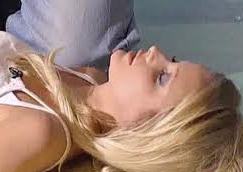 Чем отличается обморок от потери сознанияОбморок - это кратковременная потеря памяти без снижения мышечного тонуса и исчезновения защитных рефлексов (например, рефлексов дыхания и глотания). Отсюда у человека в обмороке не возникает опасность, что он задохнется, напротив при потере сознания в связи с расслаблением мышц корень языка западает и может закупорить дыхательные пути. Однако обморок может превратиться в потерю сознания: возникнет опасность для человеческой жизни. Это чаще всего происходит, если при падении человек ударяется головой. У него в обмороке могут начаться судороги, которые являются симптомом восстановления мозгового кровообращения. Судороги, которые не имеют никакой связи с эпилепсией, вызывает подавленная деятельность клеток мозга. Однако если обморок неожидан и его обстоятельства неизвестны, всегда нелишне посоветоваться с врачом и выяснить его причину. Оказание помощи при обморокеПравила оказания первой помощи при обмороке просты, но требуют быстрого выполнения: Проверить жизненно важные функции. Облегчить дыхание: отстегнуть стесняющие одежды. Поднять ноги кверху (придать телу положение «складного ножа» и обеспечить возвращение большего количества крови к сердцу). Открыть окно или вынести человека на улицу. Если сознание длительное время не восстанавливается, необходимо вызвать скорую помощь. Если человек внезапно осел и потерял сознание - вызывайте врача! Даже если потерявший сознание пришел в себя, необходимо вызвать скорую помощь; возможно сотрясение мозга или другое опасное повреждение. Если к человеку в обмороке возвращается сознание, ему не рекомендуется сразу вставать. Только спустя 10-30 минут. можно сделать попытку. Сначала нужно сесть на край кровати, потом медленно опустить ноги на пол. Если продолжает кружиться голова, лучше снова прилечь. 